PlayStation Polska otwiera brand space w Warszawie! Warszawa, 13 października 2023 roku: Firma Sony Interactive Entertainment ma przyjemność poinformować o otwarciu brand space’u marki PlayStation, który znajduje się w warszawskiej siedzibie firmy. Jest to przestrzeń dla graczy oraz fanów marki, w której będą organizowane różne spotkania oraz wydarzenia.Miejsce spotkań i rozrywkiBrand space PlayStation jest zlokalizowany w tym samy miejscu co siedziba PlayStation Polska, czyli na ulicy Grzybowskiej 62 w Warszawie. Ta przestrzeń została stworzona z myślą o graczach i fanach marki, dlatego będą w niej organizowane spotkania z mediami i influencerami, wydarzenia związane z marką, a także cykliczne atrakcje dla społeczności PlayStation Polska. W brand space PlayStation są dostępne wszystkie aktualne produkty i akcesoria z ekosystemu PlayStation 5, a także wiele pamiątek ze starszych generacji konsol. Poza tym, znajdują się w nim 4 stanowiska do gry, specjalna strefa VR, w której można ograć najnowsze tytuły na PlayStation VR2, a także strefa PC dedykowana tytułom PlayStation Studios wydanym na tę platformę.Brand space to także strefa relaksu. Wygodne kanapy, lodówka z chłodnymi napojami i piękna panorama Warszawy pozwolą na chwilę zapomnieć o zewnętrznym świecie i zrelaksować się przy ulubionym tytule. Brand space PlayStation Polska został wczoraj oficjalnie otwarty, a już w przyszłym tygodniu będą organizowane w nim pierwsze aktywności związane z premierą gry Marvel’s Spider-Man 2.  Więcej szczegółów dotyczących brand space’u PlayStation Polska znajduje się w linku.Sony Interactive Entertainment – informacjeUznawana za światowego lidera rozrywki interaktywnej i cyfrowej firma Sony Interactive Entertainment (SIE) jest odpowiedzialna za markę PlayStation® i związaną z nią rodziną produktów i usług. Innowacyjne rozwiązania PlayStation są dostępne na rynku od chwili premiery oryginalnego systemu PlayStation, która miała miejsce w Japonii w 1994 roku. Rodzina produktów i usług PlayStation obejmuje PlayStation®4, PlayStation®VR, PlayStation®Vita, PlayStation®3, PlayStation™Store, PlayStation®Plus, PlayStation™Video, PlayStation™Music, PlayStation™Now, PlayStation™Vue oraz cenione gry PlayStation oferowane przez firmę SIE Worldwide Studios. Firma SIE, której główna siedziba znajduje się w kalifornijskim San Mateo, jest należącą w całości do Sony Corporation filią tej firmy, prowadzącą działalność na całym świecie i mającą siedziby lokalne w Kalifornii, Londynie i Tokio.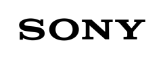 